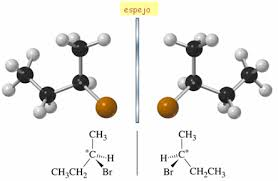 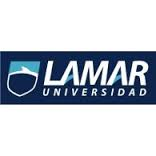 NOMBRE: Jesus Maldonado Renteria 10/02/17MATERIA: Quimica Isómeros Estructurales o Constitucionales: poseen la misma fórmula molecular pero diferente estructura de enlaces Isómeros de Cadena o Esqueleto: difieren en la disposición de los átomos en el esqueleto o cadena carbonada. Ejemplos:  Isómeros de Posición: difieren en la posición del grupo funcional sobre la cadena o esqueleto carbonado. Ejemplos: Isómeros de Función: difieren en distinto grupo funcional. Ejemplos: autómeros Isomería Óptica o Esteroisomería: poseen la misma fórmula molecular y el mismo esqueleto pero la distribución en el espacio de los átomos es diferente Isomería Geométrica (Cis-Trans): se presenta en los compuestos con doble enlace. Se basa en que este tipo de enlace no permite el giro Isómero Cis: cuando hay sustituyentes iguales a un lado del enlace Isómero Trans: cuando los sustituyentes iguales están en lados distintos Isómeros de Cadena del C5H12 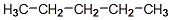 n-pentano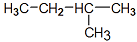 Isopentano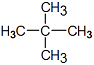 NeopentanoIsómeros de Posición del C5H12O 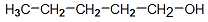 1-pentanol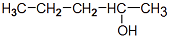 2-pentanol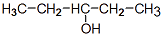 3-pentanolIsómeros de Función del C3H6O 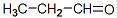 Propanona (cetona)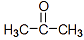 Propanal (aldehído)Isómeros Geométricos del 2-Buteno 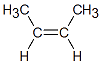 Cis-2-Buteno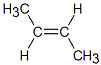 Trans-2-Buteno